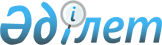 О признании утратившим силу постановления акимата города Астаны от 12 мая 2015 года № 111-694 "О некоторых вопросах регулирования торговой деятельности в городе Астане"Постановление акимата города Астаны от 14 марта 2016 года № 111-501
      В соответствии с законами Республики Казахстан от 24 марта 1998 года "О нормативных правовых актах", 23 января 2001 года "О местном государственном управлении и самоуправлении в Республике Казахстан", акимат города Астаны ПОСТАНОВЛЯЕТ: 
      1. Признать утратившим силу постановление акимата города Астаны от 12 мая 2015 года № 111-694 "О некоторых вопросах регулирования торговой деятельности в городе Астане" (зарегистрировано в Реестре государственной регистрации нормативных правовых актов за № 905, опубликовано в газетах "Астана ақшамы" от 16 мая 2015 года № 51 (3256), "Вечерняя Астана" от 16 мая 2015 года № 51 (3274).
      2. Руководителю Государственного учреждения "Управление предпринимательства и промышленности города Астаны" принять необходимые меры, вытекающие из настоящего постановления.
      3. Контроль за исполнением настоящего постановления возложить на заместителя акима города Астаны Алиева Н.Р.
					© 2012. РГП на ПХВ «Институт законодательства и правовой информации Республики Казахстан» Министерства юстиции Республики Казахстан
				
      Аким

А. Джаксыбеков
